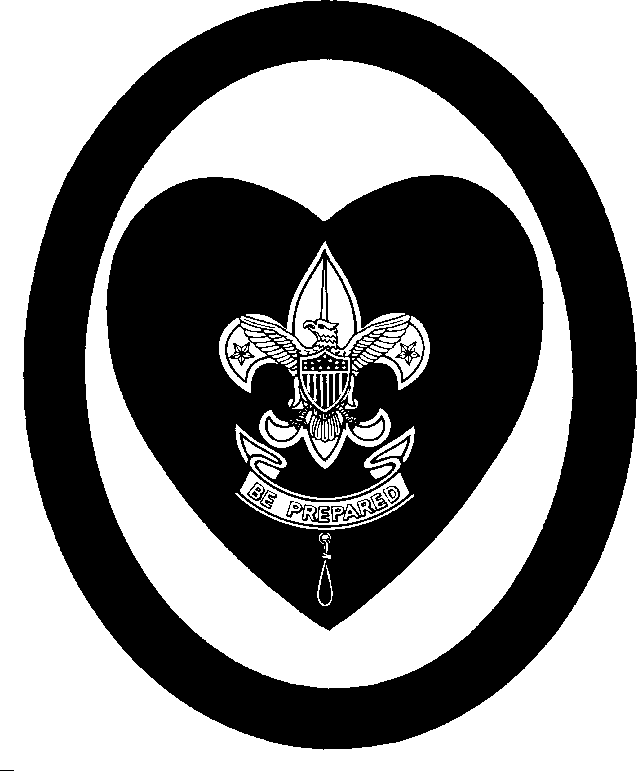 Life Personal Growth Agreement ConferenceName: __________________________________Date________________ Age: ________ School Grade: ________I have been a member of the Scouts for ____ months, including _____ months as a Star Scout. I passed the Progress Revue Board on _____ / ____ / _______.SCOUT SPIRIT:As a Star Scout I have tried to continue the traditions of Scouting in my life by ___________________________________________________________________________________________________________________________ADVANCEMENT:For my Life Scout Progress Award, I have earned the __________________________, _______________________,________________________, __________________________, and __________________________ Merit Badges. ( I have circled the three required Merit Badges)The most interesting Merit Badge was ______________________ because ______________________________________________________________________________________________________________________________Of the 11 Merit Badges I have earned, I learned most from _______________________________ because_____________________________________________________________________________________________The best Merit Badge Counselor I have met so far was _________________________________ because_____________________________________________________________________________________________CAMPING:As a Star Scout I have gone on _____ campouts for a total of _____ nights camping. I enjoyed the_________________ Campout most because ________________________________________________________Since becoming a Scout, I have gone on ___­­­___ camping trips totaling ________ nights.I feel ( ) confident, ( ) hesitant about my camping ability. I like ______________ type of camping trips most because ____________________________________________________________________________________________I think I ( ) can, ( ) cannot plan an entire camping trip, including ( ) where to go, ( ) what to do,( ) the menu, ( ) the grocery list, ( ) supply list, ( ) Duty Roster, ( ) transportation, ( ) finances, and ( ) provide for the Health & Safety.SERVICE:For my Life Scout Service Project I ____________________________________________________________________________________________________________________________________________________________LEADERSHIP:As a Star Scout I have served as ___________________. I now understand that true Boy Scouting means BOY LEADERSHIP. I have tried to provide such leadership by __________________________________________________________________________________________________________________________________________PATROL:I am ( ) proud of, ( ) disinterested in my Patrol because ________________________________________________I think it needs ________________________________________________________________________________TROOP:I feel that Scouting has taught me ________________________________________________________________I believe the Troop ( ) has, ( ) has not provided me with a good Scouting experience.Life Personal Growth Agreement Conference Continued          Name____________________________________SCOUT SPIRIT:Now, as I near the most coveted of all youth awards, I propose to show my pride in the Scout program and myself by ___________________________________________________________________________________________ATTENDANCE:Troop Meetings __________ out of _________       Campouts _________out of ____________PLC Meetings ___________out of____________ (Info from Troop Scribe)ADVANCEMENT:To complete my quest for the EAGLE award, I propose to earn the ___________________, __________________,_____________________, _______________________, ______________________, _____________________,_____________________, _______________________, ______________________, _____________________,and ___________________ Merit Badges. (Required circled)CAMPING:I know the most important letters in SCOUTING are the last six. I will use my rank, experience, training, and knowledgeto further the camping program by ___________________________________________________________________________________________________________________________________________________________SERVICE:I understand that my Service Project for EAGLE has to be much more of an accomplishment than those of previous ranks. (As outlined on pages 173-174 in the Handbook). I therefore propose to  _____________________________________________________________________________________________________________________________________________________________________________________________________________________LEADERSHIP:I realize that now that I am working toward my Eagle, every Scout will be observing the way that I act as well as what I say. To be able to use this attention to the ends of accomplishing things is the true test of Leadership. I propose exert my Leadership by:_________________________________________________________________________________________________________________________________________________________________________PATROL:My Patrol, the ____________________ Patrol has been my most direct link to the Scouting program.I will try to continue to serve and improve it by _______________________________________________________TROOP:I realize that my next advancement will place me in the select 2% of all boys in Scouting and in the company of manyof the great leaders of my country. I intend to honor that position, and the Troop and program that has brought me to this place in my life by:__________________________________________________________________________I INTEND TO COMPLETE THE REQUIREMENTS FOR EAGLE BY _____ / ____ / ________.                                                                            Respectfully submitted: _____________________________( ) Accepted( ) Not accepted ____________________________ Scoutmaster. Dated _____ / _____ / ______Recommendations:Life Rank Requirements forScout_____________________	Date __________Date/Initials#  	Requirements1Be active in your troop and patrol for at least six months as a Star Scout.2Demonstrate Scout spirit by living the Scout Oath (Promise) and Scout Law in your everyday life.3Earn five more merit badges (so that you have 11 in all), including any three more from the required list for EagleName of Merit Badge                     _____________________________________ (required for Eagle)_____________________________________ (required for Eagle)_____________________________________ (required for Eagle)______________________________________________________________________________________________________________A Scout may choose any of the 15 required merit badges in the 12 categories to fulfill this requirement.4While a Star Scout, take part in service projects totaling at least six hours of work. These projects must be approved by your Scoutmaster.5While a Star Scout, serve actively for six months in one or more of the positions of responsibility listed in requirement 5 for Star Scout (or carry out a Scoutmaster-assigned leadership project to help the troop).6While a Star Scout, use the EDGE method to teach a younger Scout the skills from ONE of the following six choices, so that he is prepared to pass those requirements to his unit leader’s satisfaction.a. Second Class—7a and 7c (first aid)b. Second Class—1a (outdoor skills)c. Second Class—3c, 3d, 3e, and 3f (cooking/camping)d. First Class—8a, 8b, 8c, and 8d (first aid)e. First Class—1, 7a, and 7b (outdoor skills)f. First Class—4a, 4b, and 4d (cooking/camping)g. Three requirements from one of the Eagle-required merit badges, as approved by your unit leader.7Take part in a Scoutmaster conference.8Complete your board of review.